QUALITY POLICYSRM is committed to providing our customers with a fault free and reliable manned guarding  service at a competitive cost.To achieve this objective, it is essential that an effective Quality Assurance system is developed, implemented and constant improvements made to the system which is able to satisfy BS7858, BS 8507 & BS 7499..The procedures and practices outlined in the Quality Procedures are there for that purpose and to ensure staff understanding of meeting customer, statutory and regulatory requirements.This is to provide confidence to our customers and therefore the implementation of the Quality Policy is mandatory on all our employees.Stuart MatthewsDate 02/02/17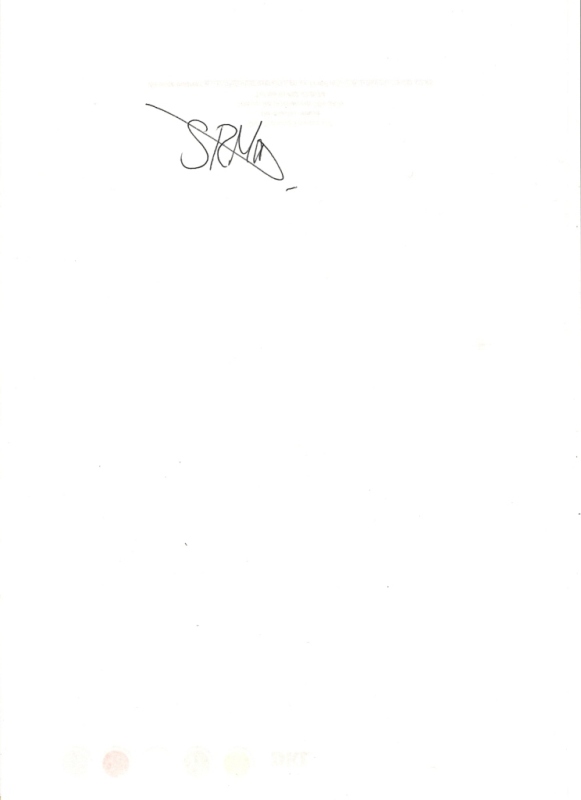 